Service médical des Écoles - Cercle scolaire loclois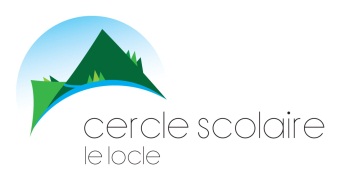 Rue Daniel-Jeanrichard 9 – cp 634 - 2400 Le LocleTél.: 032 / 886 63 60 - SME.LeLocle@rpn.chNatel urgences: 079 573 37 26Recommandations pour mesures médicales individualiséesÉlève: Nom, DN, adresseProblème: Allergie grave aux piqures d'hyménoptères (abeille et/ou guêpe)Description du problème et mesures à prendre: En septembre ..x  a eu un gonflement du visage et des difficultés respiratoires à la suite d'une piqûre par une abeille ou une guêpe.En cas de piqûre:Donner 15 gouttes de Feniallerg®Appeler les parents (ordre ci-dessous)Observer pendant 30 minutes l'apparition d'une réaction plus graveSi réaction plus sévère (peine à parler, à respirer ou à avaler; gonflements du visage – en particulier lèvres; vertiges ou sensation de perte de connaissance. Appeler le 144Faire l'injection de Jext® 150mcg sur la cuisse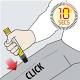 -Enlever le capuchon jaune-Placer l'extrémité noire sur la cuisse -Appuyer fortement et maintenir 10 secondes-Retirer et masser l'endroit quelques secondesAppeler les parentsDonner 15 gouttes de Feniallerg®Coordonnées importantes: Parents: FIxe ; Natel père: XXX; Natel mère:XXXAutre contact proche: (à fournir)Pédiatre: Dr x, Le Locle, tel xxAllergologue: Dr xx, La Chaux-de-Fonds, tel: xxRemarques: Les parents se chargent d'informer les enseignants et le service médical lors de chaque changement important. Ils s'assurent que x ai ses médicaments lors de sorties (course d'école…). Ils vérifient la date de péremption du Jext.Les enseignants ne peuvent pas être tenus responsables d'une erreur ou d'un refus dans l'administration des médicaments.Établi par Dr Michel Perrenoud, en collaboration avec le pèreDistribution: parents, enseignants, médecins, direction du cercle.  Peut être transmis à d'autres personnes devant s'occuper de Établi le . maj. 